Содержание тестовых материаловАлгебра1. Задание {{ 305 }} ТЗ № 12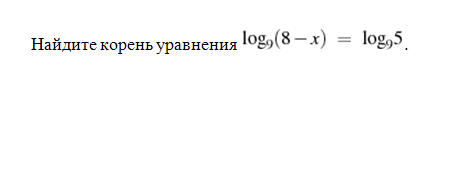 2. Задание {{ 306 }} ТЗ № 13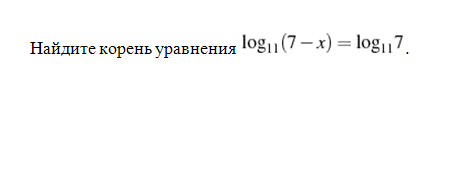 3. Задание {{ 307 }} ТЗ № 14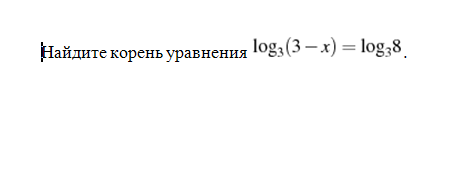 4. Задание {{ 308 }} ТЗ № 15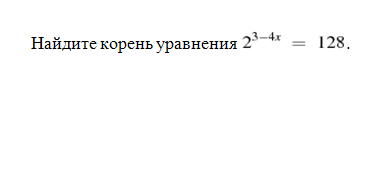 5. Задание {{ 309 }} ТЗ № 16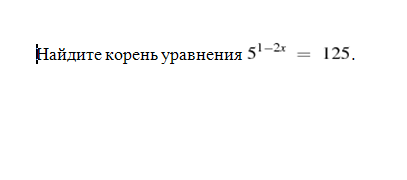 6. Задание {{ 310 }} ТЗ № 17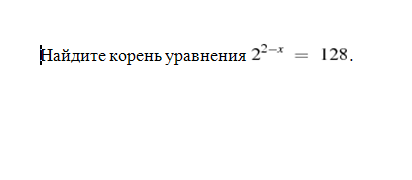 7. Задание {{ 311 }} ТЗ № 18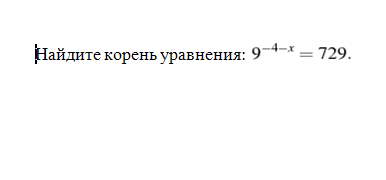 8. Задание {{ 312 }} ТЗ № 19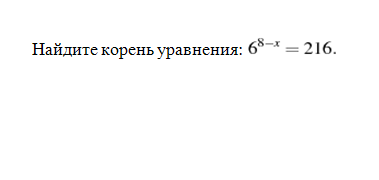 9. Задание {{ 313 }} ТЗ № 20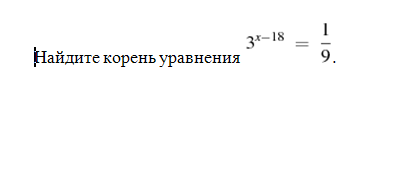 10. Задание {{ 314 }} ТЗ № 21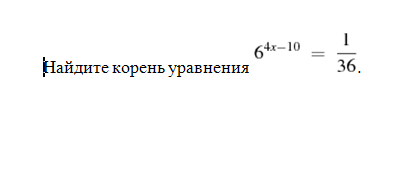 11. Задание {{ 315 }} ТЗ № 22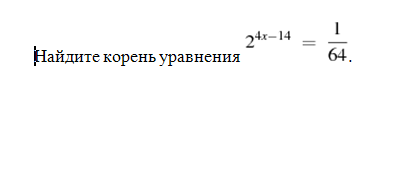 12. Задание {{ 316 }} ТЗ № 23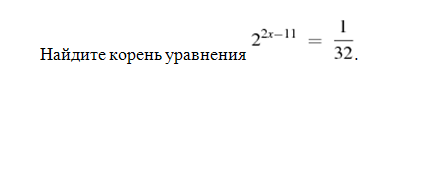 13. Задание {{ 317 }} ТЗ № 24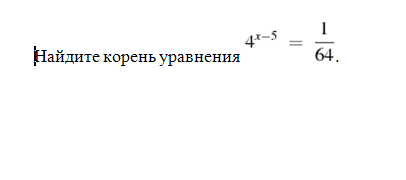 14. Задание {{ 318 }} ТЗ № 25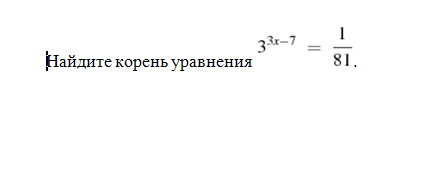 15. Задание {{ 319 }} ТЗ № 26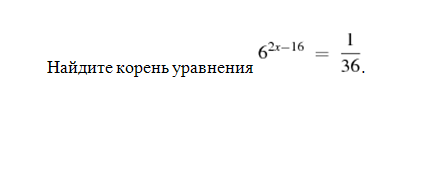 16. Задание {{ 320 }} ТЗ № 27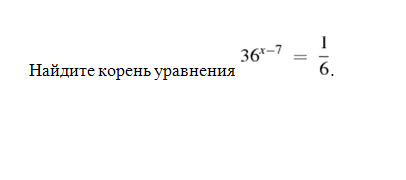 17. Задание {{ 321 }} ТЗ № 28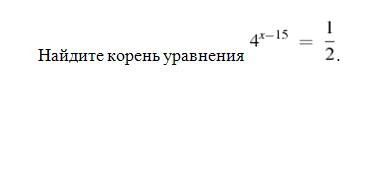 18. Задание {{ 322 }} ТЗ № 29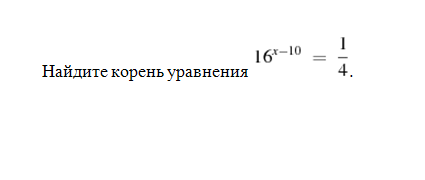 19. Задание {{ 323 }} ТЗ № 30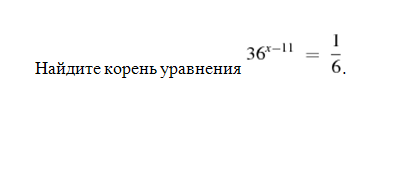 20. Задание {{ 324 }} ТЗ № 31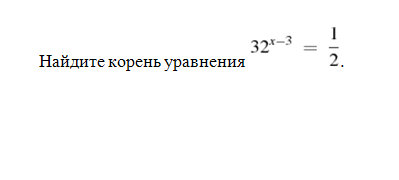 21. Задание {{ 294 }} ТЗ № 1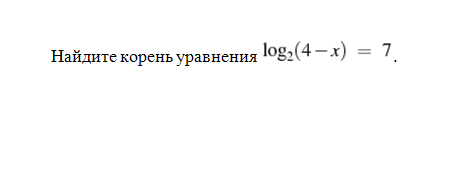 22. Задание {{ 295 }} ТЗ № 2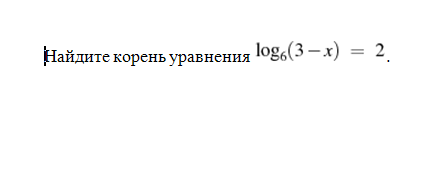 23. Задание {{ 296 }} ТЗ № 3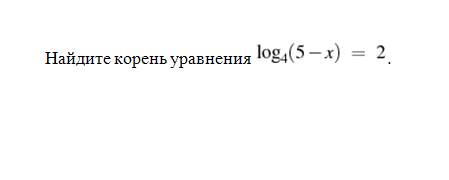 24. Задание {{ 297 }} ТЗ № 4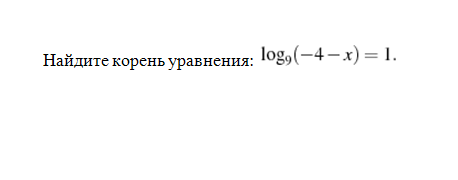 25. Задание {{ 298 }} ТЗ № 5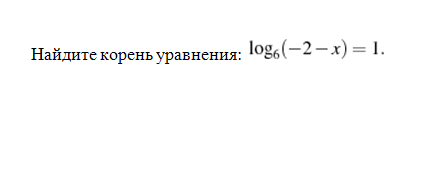 26. Задание {{ 299 }} ТЗ № 6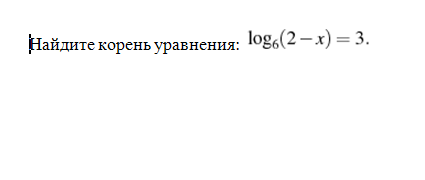 27. Задание {{ 300 }} ТЗ № 7	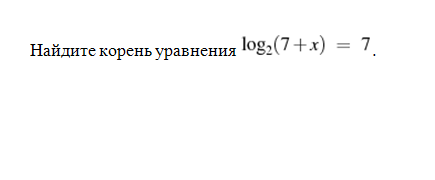 28. Задание {{ 301 }} ТЗ № 8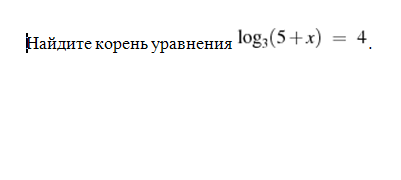 29. Задание {{ 302 }} ТЗ № 9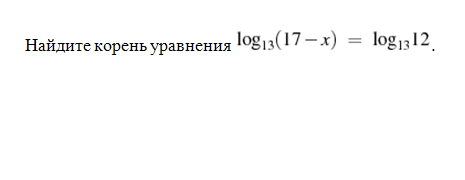 30. Задание {{ 303 }} ТЗ № 10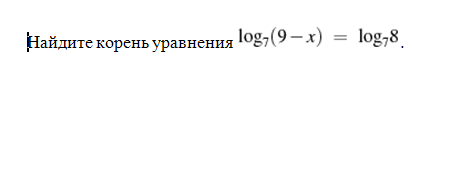 31. Задание {{ 304 }} ТЗ № 11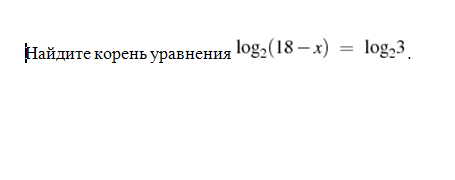 32. Задание {{ 325 }} ТЗ № 32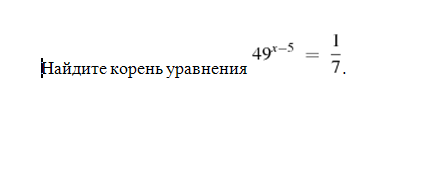 33. Задание {{ 326 }} ТЗ № 33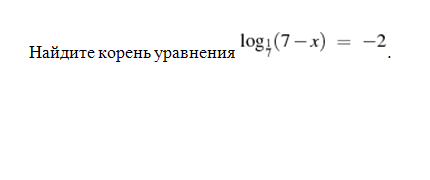 34. Задание {{ 327 }} ТЗ № 34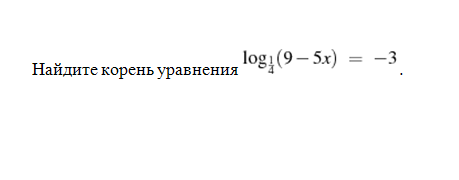 35. Задание {{ 328 }} ТЗ № 35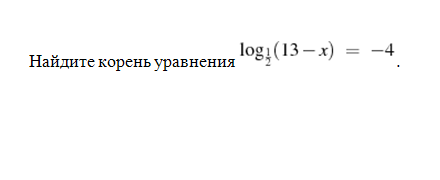 36. Задание {{ 329 }} ТЗ № 36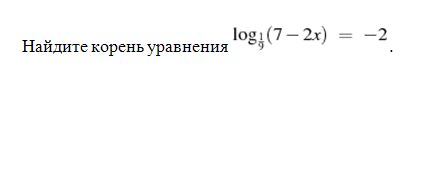 37. Задание {{ 330 }} ТЗ № 37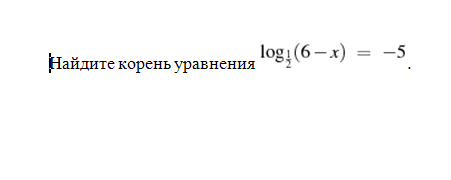 Геометрия38. Задание {{ 331 }} ТЗ № 1На клетчатой бумаге с клетками размером 1 см х 1 см изображен треугольник (см. рисунок). Найдите его площадь в квадратных сантиметрах.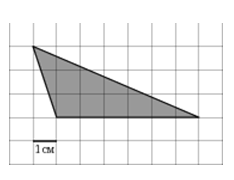 39. Задание {{ 332 }} ТЗ № 2На клетчатой бумаге с клетками размером 1 см х 1 см изображен треугольник (см. рисунок). Найдите его площадь в квадратных сантиметрах.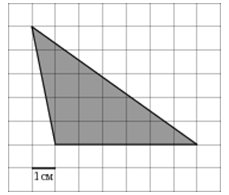 40. Задание {{ 333 }} ТЗ № 3На клетчатой бумаге с клетками размером 1 см х 1 см изображен треугольник (см. рисунок). Найдите его площадь в квадратных сантиметрах.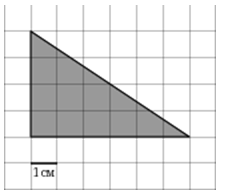 41. Задание {{ 334 }} ТЗ № 4На клетчатой бумаге с клетками размером 1 см х 1 см изображен треугольник (см. рисунок). Найдите его площадь в квадратных сантиметрах.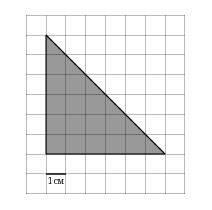 42. Задание {{ 335 }} ТЗ № 5На клетчатой бумаге с клетками размером 1 см х 1 см изображен треугольник (см. рисунок). Найдите его площадь в квадратных сантиметрах.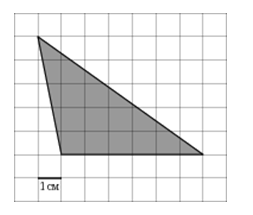 43. Задание {{ 336 }} ТЗ № 6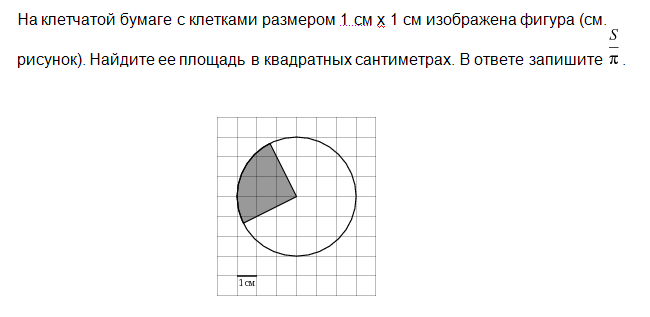 44. Задание {{ 337 }} ТЗ № 7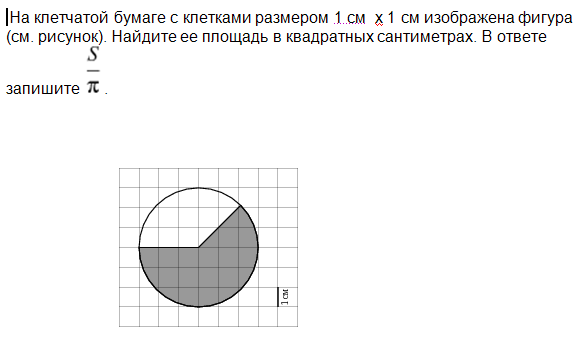 45. Задание {{ 338 }} ТЗ № 8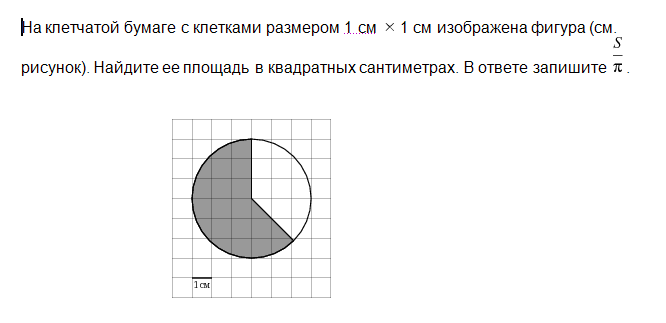 46. Задание {{ 339 }} ТЗ № 9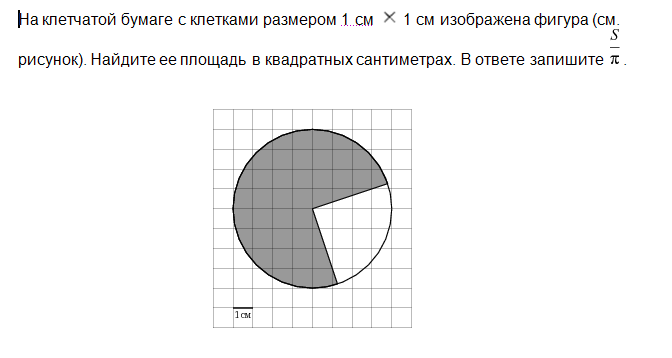 47. Задание {{ 340 }} ТЗ № 10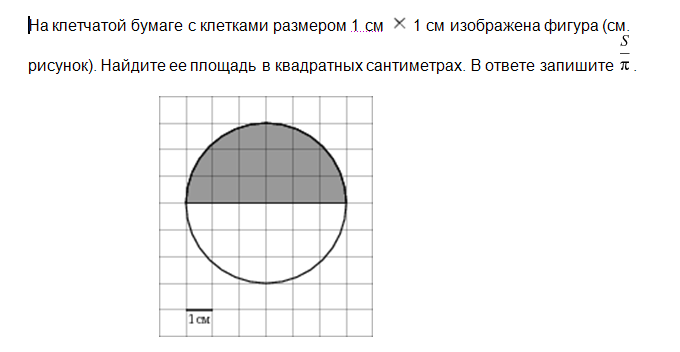 48. Задание {{ 341 }} ТЗ № 11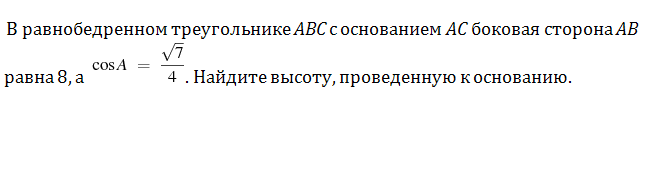 49. Задание {{ 342 }} ТЗ № 12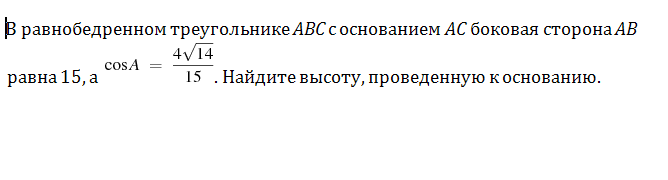 50. Задание {{ 343 }} ТЗ № 13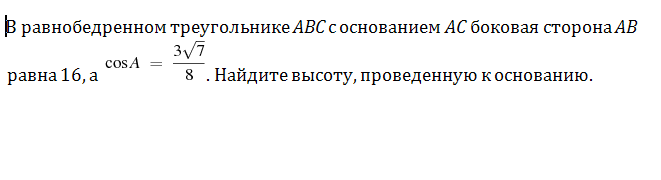 51. Задание {{ 344 }} ТЗ № 14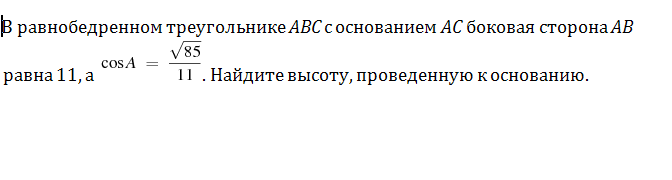 52. Задание {{ 345 }} ТЗ № 15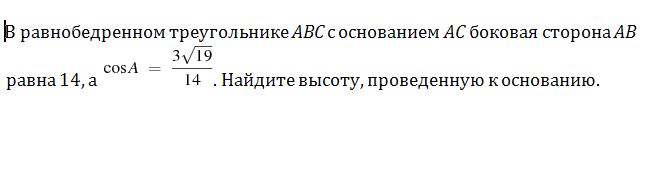 53. Задание {{ 346 }} ТЗ № 16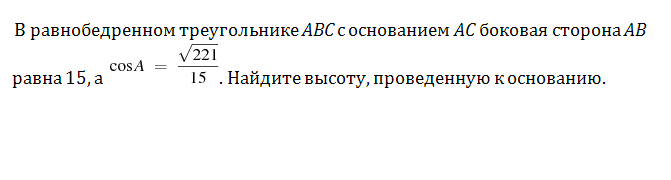 54. Задание {{ 347 }} ТЗ № 17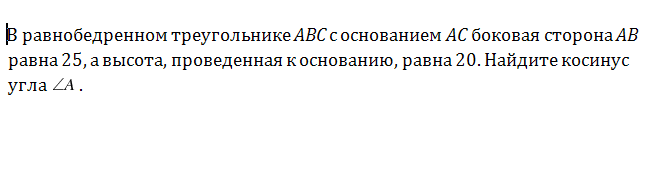 55. Задание {{ 348 }} ТЗ № 18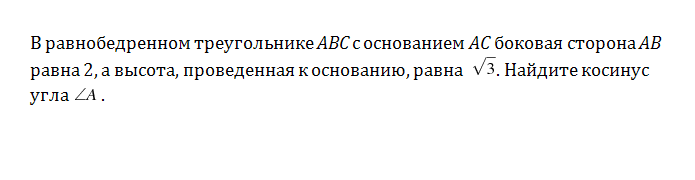 56. Задание {{ 349 }} ТЗ № 19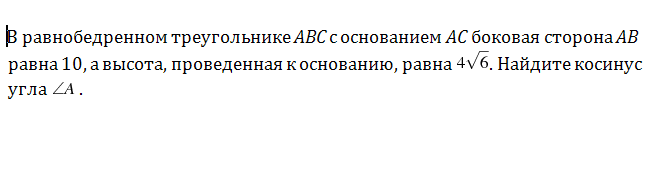 57. Задание {{ 350 }} ТЗ № 20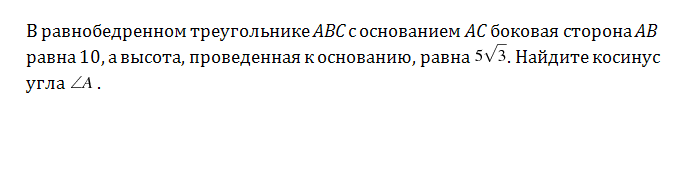 58. Задание {{ 351 }} ТЗ № 21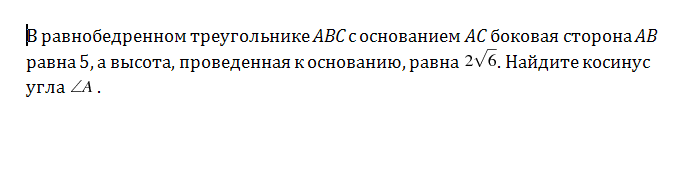 59. Задание {{ 352 }} ТЗ № 22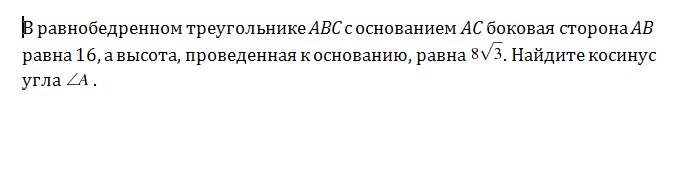 60. Задание {{ 353 }} ТЗ № 23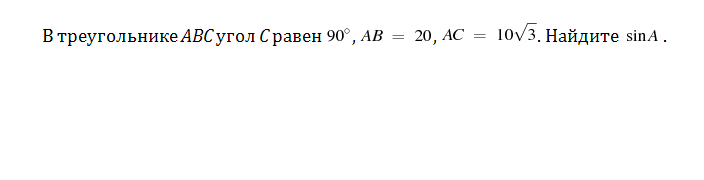 61. Задание {{ 354 }} ТЗ № 24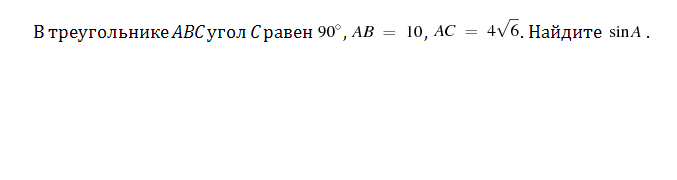 62. Задание {{ 355 }} ТЗ № 25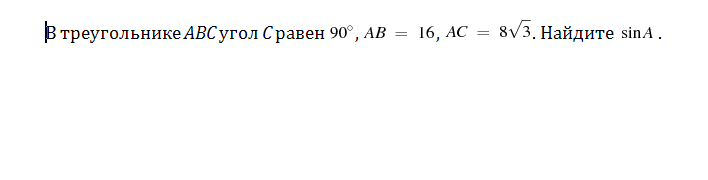 63. Задание {{ 356 }} ТЗ № 26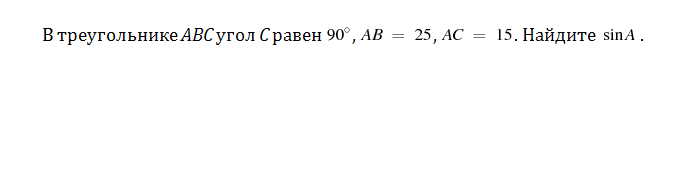 64. Задание {{ 357 }} ТЗ № 27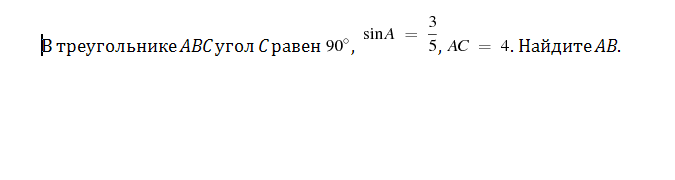 65. Задание {{ 358 }} ТЗ № 28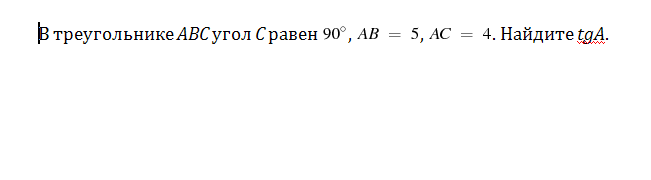 66. Задание {{ 359 }} ТЗ № 29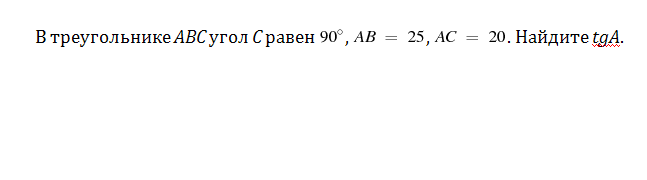 67. Задание {{ 360 }} ТЗ № 30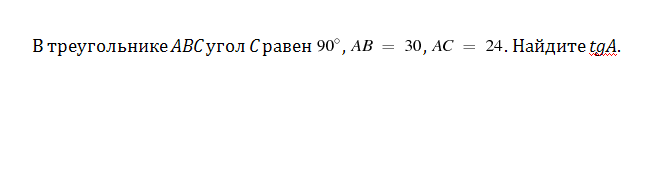 68. Задание {{ 361 }} ТЗ № 31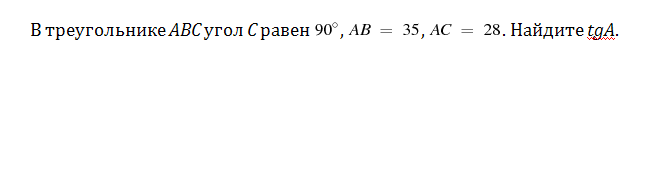 69. Задание {{ 362 }} ТЗ № 32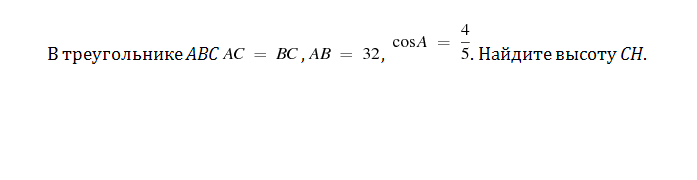 70. Задание {{ 363 }} ТЗ № 33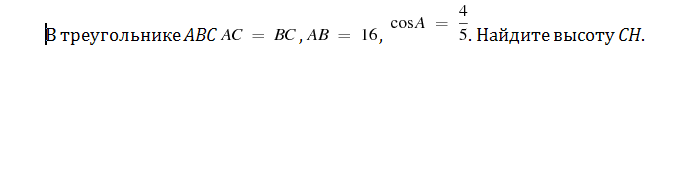 71. Задание {{ 364 }} ТЗ № 34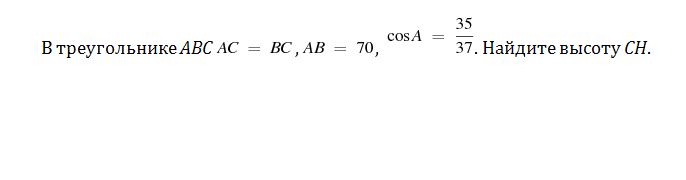 72. Задание {{ 365 }} ТЗ № 35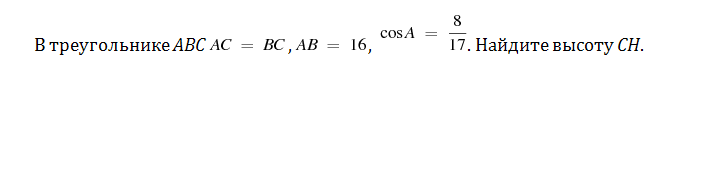 73. Задание {{ 366 }} ТЗ № 36Два острых угла прямоугольного треугольника относятся как 2:43. Найдите больший острый угол. 74. Задание {{ 367 }} ТЗ № 37Два острых угла прямоугольного треугольника относятся как 2:3. Найдите больший острый угол. 75. Задание {{ 368 }} ТЗ № 38Углы выпуклого четырехугольника относятся как 8:9:11:17. Найдите меньший угол. 76. Задание {{ 369 }} ТЗ № 39Углы выпуклого четырехугольника относятся как 5:6:9:10. Найдите меньший угол. 77. Задание {{ 370 }} ТЗ № 40Разность углов, прилежащих к одной стороне параллелограмма, равна 400. Найдите меньший угол параллелограмма. 78. Задание {{ 371 }} ТЗ № 41Разность углов, прилежащих к одной стороне параллелограмма, равна 102 градусам. Найдите меньший угол параллелограмма. 79. Задание {{ 372 }} ТЗ № 42Разность углов, прилежащих к одной стороне параллелограмма, равна 8 градусам. Найдите меньший угол параллелограмма. 80. Задание {{ 373 }} ТЗ № 43Один угол параллелограмма в два раза больше другого. Найдите меньший угол. 81. Задание {{ 374 }} ТЗ № 44Один угол параллелограмма в четырнадцать раз больше другого. Найдите меньший угол. 82. Задание {{ 375 }} ТЗ № 45Один угол параллелограмма в одиннадцать раз больше другого. Найдите меньший угол. 83. Задание {{ 376 }} ТЗ № 46Сумма двух углов равнобедренной трапеции равна 140 градусам. Найдите больший угол трапеции. 84. Задание {{ 377 }} ТЗ № 47Сумма двух углов равнобедренной трапеции равна 50 градусам. Найдите больший угол трапеции. 85. Задание {{ 378 }} ТЗ № 48Сумма двух углов равнобедренной трапеции равна 102 градусам. Найдите больший угол трапеции. 86. Задание {{ 379 }} ТЗ № 49Сумма двух углов равнобедренной трапеции равна 46 градусам. Найдите больший угол трапеции. 87. Задание {{ 380 }} ТЗ № 50Сумма двух углов равнобедренной трапеции равна 178 градусам. Найдите больший угол трапеции. 88. Задание {{ 381 }} ТЗ № 51Найдите меньший угол равнобедренной трапеции, если два ее угла относятся как 1:2. 89. Задание {{ 382 }} ТЗ № 52Найдите меньший угол равнобедренной трапеции, если два ее угла относятся как 7:29. 90. Задание {{ 383 }} ТЗ № 53Найдите меньший угол равнобедренной трапеции, если два ее угла относятся как 37:53. 91. Задание {{ 384 }} ТЗ № 54Найдите меньший угол равнобедренной трапеции, если два ее угла относятся как 2:3. 92. Задание {{ 385 }} ТЗ № 55Найдите меньший угол равнобедренной трапеции, если два ее угла относятся как 1:179. 93. Задание {{ 386 }} ТЗ № 56Сумма трех углов выпуклого четырехугольника равна 300 градусам. Найдите четвертый угол. 94. Задание {{ 387 }} ТЗ № 57Сумма трех углов выпуклого четырехугольника равна 305 градусам. Найдите четвертый угол. 95. Задание {{ 388 }} ТЗ № 58В прямоугольном треугольнике один из катетов равен 10, а угол, лежащий напротив него, равен 30 градусам. Найдите гипотенузу. 96. Задание {{ 389 }} ТЗ № 59В прямоугольном треугольнике один из катетов равен 20, а угол, лежащий напротив него, равен 30 градусам. Найдите гипотенузу. 97. Задание {{ 390 }} ТЗ № 60В прямоугольном треугольнике один из катетов равен 10, а угол, лежащий напротив него, равен 45 градусам. Найдите площадь треугольника. 98. Задание {{ 391 }} ТЗ № 61В прямоугольном треугольнике один из катетов равен 23, а угол, лежащий напротив него равен 45 градусам. Найдите площадь треугольника. 99. Задание {{ 392 }} ТЗ № 62В равнобедренном треугольнике боковая сторона равна 10, а угол, лежащий напротив основания, равен 150 градусам.  Найдите площадь треугольника. 100. Задание {{ 393 }} ТЗ № 63В равнобедренном треугольнике боковая сторона равна 94, а угол, лежащий напротив основания, равен 150 градусам. Найдите площадь треугольника. 101. Задание {{ 394 }} ТЗ № 64В прямоугольнике одна сторона равна 14, периметр равен 44. Найдите площадь прямоугольника. 102. Задание {{ 395 }} ТЗ № 65В прямоугольнике одна сторона равна 13, периметр равен 62. Найдите площадь прямоугольника. Математика103. Задание {{ 1 }} ТЗ № 196  9  16  81   2104. Задание {{ 2 }} ТЗ № 197  1,5  4,5  0,45   1105. Задание {{ 3 }} ТЗ № 198вычислите:  1,5   2  3  4106. Задание {{ 4 }} ТЗ № 199  3   5  4  25107. Задание {{ 5 }} ТЗ № 200  1   2  5,2  0,08108. Задание {{ 6 }} ТЗ № 201  0,25  30   6  18109. Задание {{ 7 }} ТЗ № 202   6  5  3  25110. Задание {{ 8 }} ТЗ № 203  0,5  0,36  0,3   0,6111. Задание {{ 9 }} ТЗ № 204   9  5  81  25112. Задание {{ 10 }} ТЗ № 205  0,6  0,36   6  1,2113. Задание {{ 11 }} ТЗ № 206   3  2  30  6114. Задание {{ 12 }} ТЗ № 207  30   2  3  6115. Задание {{ 13 }} ТЗ № 208  30   2  3  6116. Задание {{ 14 }} ТЗ № 209  10   2  3  16117. Задание {{ 15 }} ТЗ № 210  20  2   3  6118. Задание {{ 16 }} ТЗ № 211  20   2  3  6119. Задание {{ 17 }} ТЗ № 212  20   2  3  4120. Задание {{ 18 }} ТЗ № 213  30   2  3  6121. Задание {{ 19 }} ТЗ № 214   5  3  4  2122. Задание {{ 20 }} ТЗ № 215Укажите график четной функции: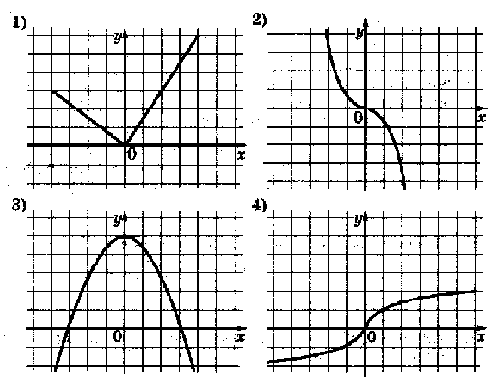 123. Задание {{ 21 }} ТЗ № 216Укажите график четной функции: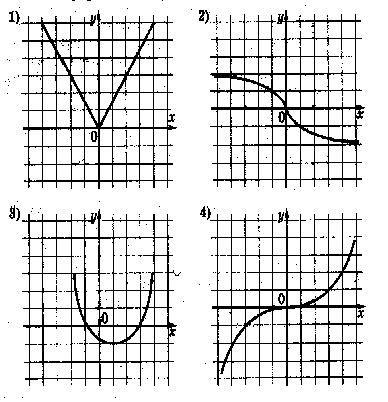 124. Задание {{ 22 }} ТЗ № 217Укажите график четной функции: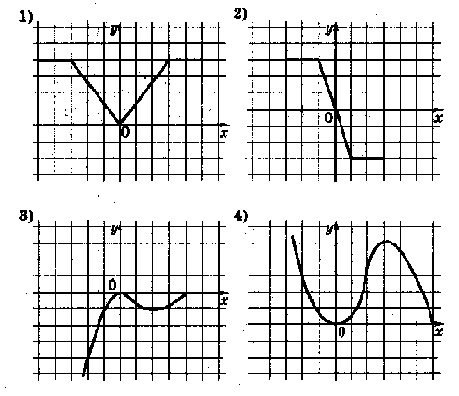 125. Задание {{ 23 }} ТЗ № 218Укажите график четной функции: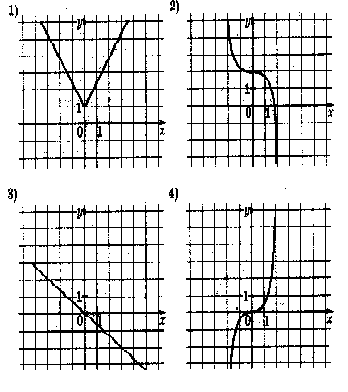 126. Задание {{ 24 }} ТЗ № 219Укажите график четной функции: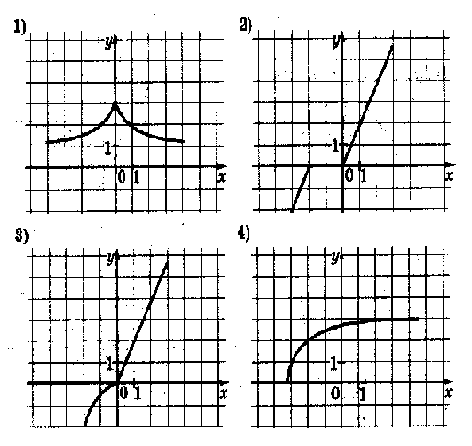 127. Задание {{ 25 }} ТЗ № 220Укажите график четной функции: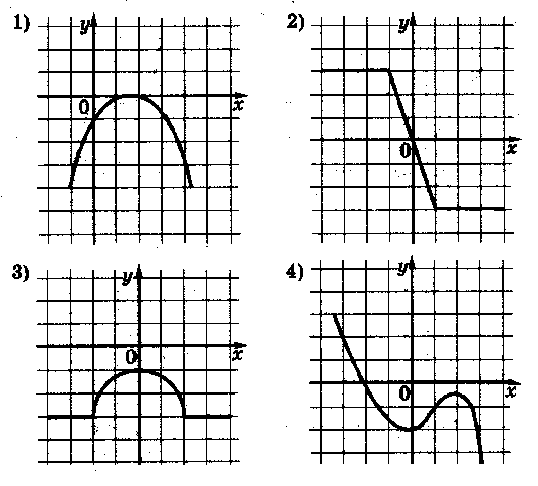 128. Задание {{ 26 }} ТЗ № 221Укажите график четной функции: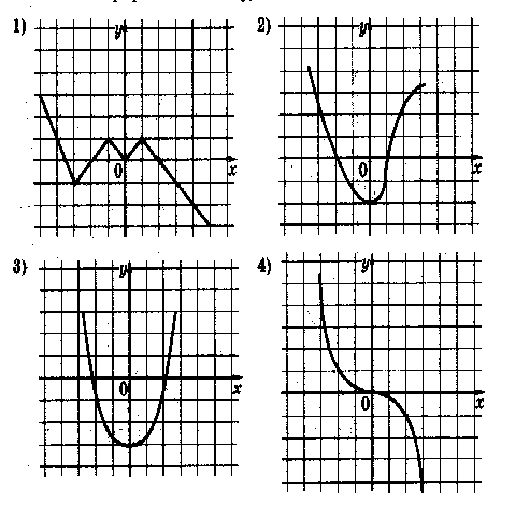 129. Задание {{ 27 }} ТЗ № 222Укажите график четной функции: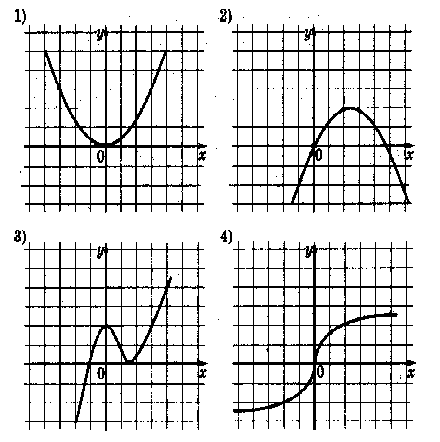 130. Задание {{ 28 }} ТЗ № 223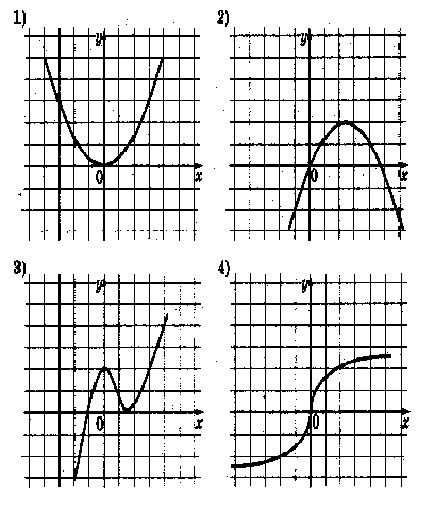 131. Задание {{ 29 }} ТЗ № 224Укажите график четной функции: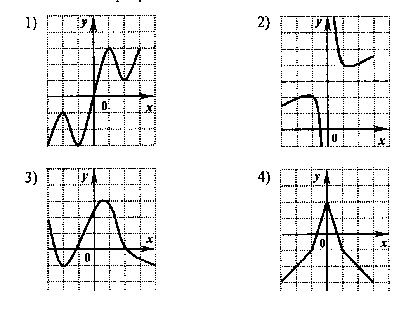 132. Задание {{ 30 }} ТЗ № 225Найдите  множество  значений   функции :133. Задание {{ 31 }} ТЗ № 226Найдите  множество  значений   функции :134. Задание {{ 32 }} ТЗ № 227Найдите  множество  значений   функции :  135. Задание {{ 33 }} ТЗ № 228Найдите  множество  значений   функции :  136. Задание {{ 34 }} ТЗ № 229Найдите  множество  значений   функции :  137. Задание {{ 35 }} ТЗ № 230Найдите  множество  значений   функции :  138. Задание {{ 36 }} ТЗ № 231Найдите  множество  значений   функции :  139. Задание {{ 37 }} ТЗ № 232Найдите  множество  значений   функции :  140. Задание {{ 38 }} ТЗ № 233Найдите  множество  значений   функции :  141. Задание {{ 39 }} ТЗ № 234Найдите  множество  значений   функции :  142. Задание {{ 40 }} ТЗ № 235Найдите  множество  значений   функции :  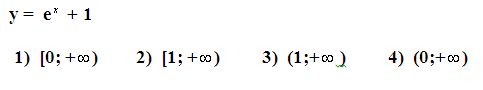 143. Задание {{ 41 }} ТЗ № 236Найдите  множество  значений   функции :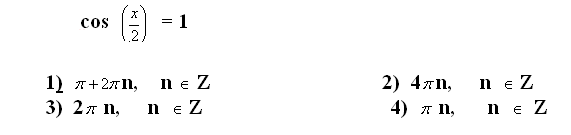 144. Задание {{ 42 }} ТЗ № 237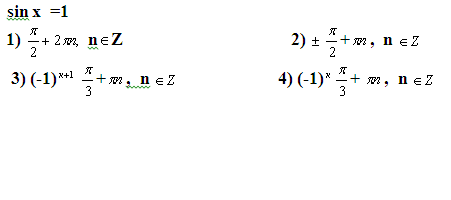 145. Задание {{ 43 }} ТЗ № 238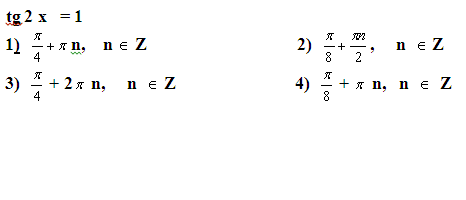 146. Задание {{ 44 }} ТЗ № 239Решите уравнение :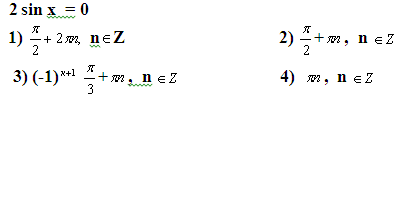 147. Задание {{ 45 }} ТЗ № 240Решите уравнение :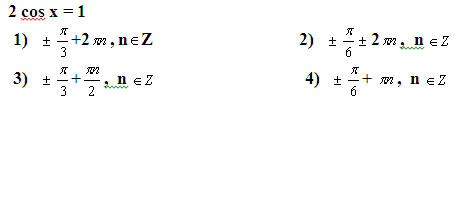 148. Задание {{ 46 }} ТЗ № 241Решите уравнение : 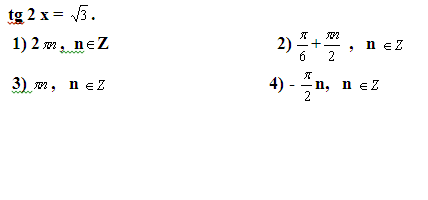 149. Задание {{ 47 }} ТЗ № 242Решите уравнение :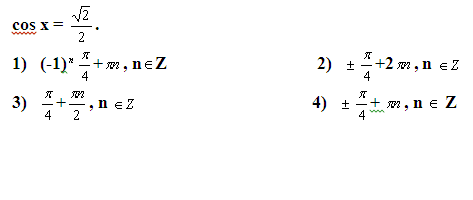 150. Задание {{ 48 }} ТЗ № 243Решите уравнение :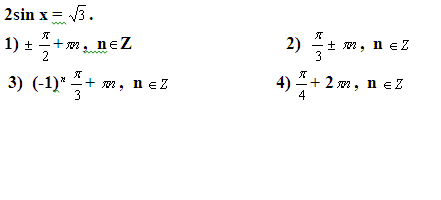 151. Задание {{ 49 }} ТЗ № 244Найдите производные функций (ответ введите в виде пятизначного числа, например 12311):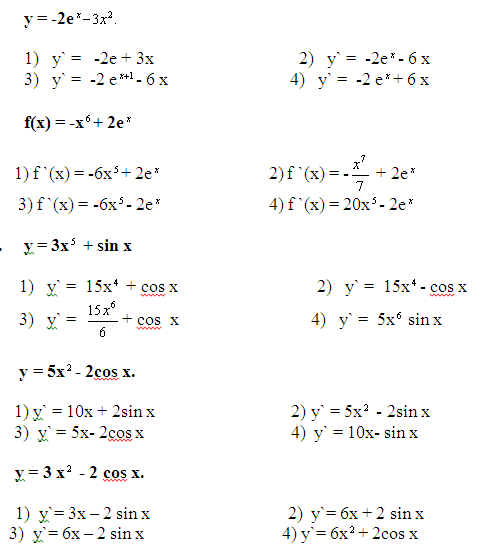 152. Задание {{ 50 }} ТЗ № 245Найдите производные функций (ответ введите в виде пятизначного числа, например 12311):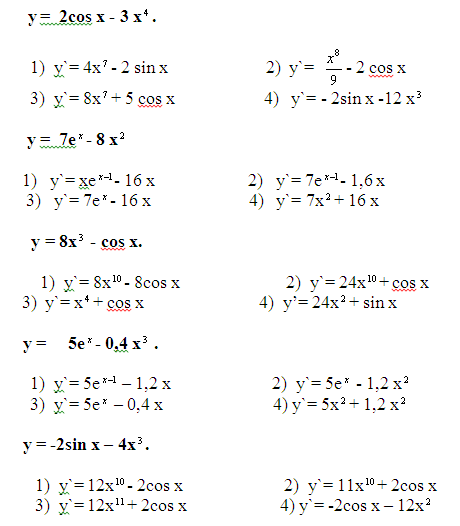 153. Задание {{ 51 }} ТЗ № 246Найдите  область  определения  функции: (ответ введите в виде трехзначного числа, например 123)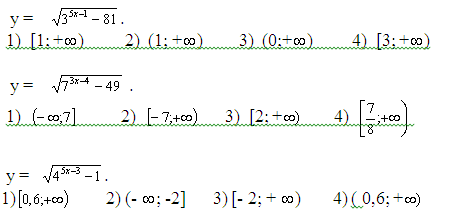 154. Задание {{ 52 }} ТЗ № 247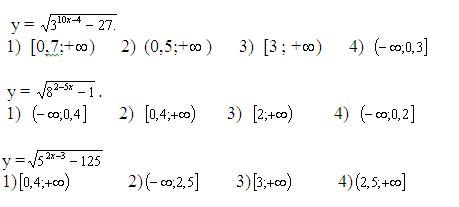 155. Задание {{ 53 }} ТЗ № 248Найдите  область  определения  функции: (ответ введите в виде трехзначного числа, например: 123)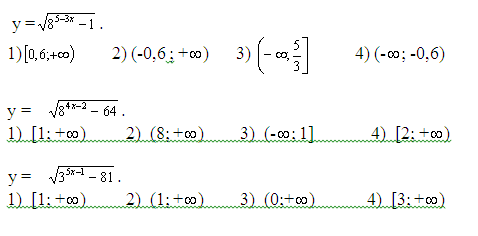 156. Задание {{ 54 }} ТЗ № 249Вычислите значения выражений  (ответы введите в виде строки разделяя пробелом, например: 12 13 14 15 16) :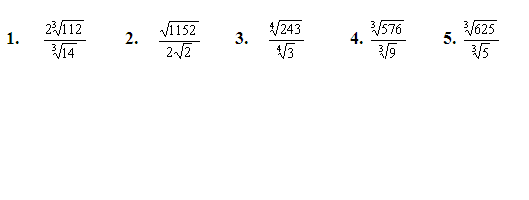 157. Задание {{ 55 }} ТЗ № 250Вычислите значения выражений  (ответы введите в виде строки разделяя пробелом, например: 12 13 14 15 16) :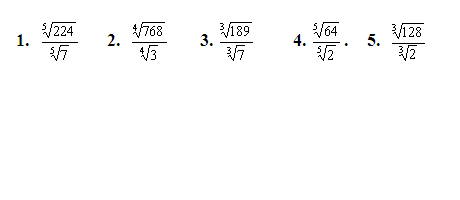 158. Задание {{ 56 }} ТЗ № 251Решите  уравнения  (ответы введите в виде строки разделяя пробелом, например: 1,2 0,3 4,3):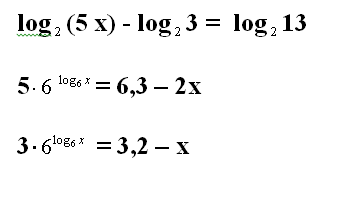 159. Задание {{ 57 }} ТЗ № 252Решите  уравнения  (ответы введите в виде строки разделяя пробелом, например: 1,2 0,3 4,3):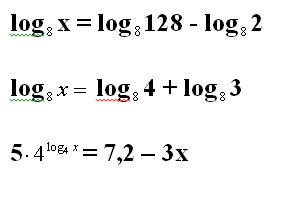 160. Задание {{ 58 }} ТЗ № 253Решите  уравнения  (ответы введите в виде строки разделяя пробелом, например: 1,2 0,3 4,3):  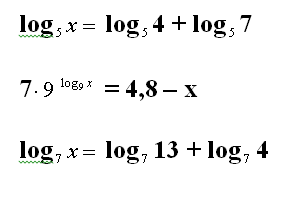 161. Задание {{ 59 }} ТЗ № 254Решите  уравнения (если уравнение  имеет более  одного  корня, то  в  качестве ответа  запишите их   произведение, ответы введите в виде строки разделяя пробелом, например: 1,2 0,3):  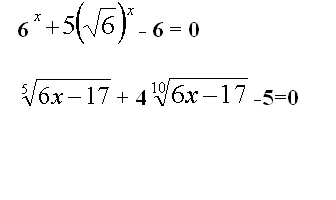 162. Задание {{ 60 }} ТЗ № 255Решите  уравнения (если уравнение  имеет более  одного  корня, то  в  качестве ответа  запишите их   произведение, ответы введите в виде строки разделяя пробелом, например: 1,2 0,3):  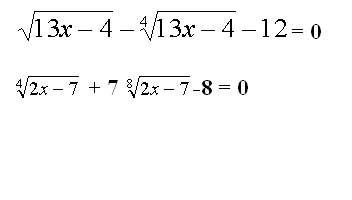 163. Задание {{ 61 }} ТЗ № 256Решите  уравнения (если уравнение  имеет более  одного  корня, то  в  качестве ответа  запишите их   произведение, ответы введите в виде строки разделяя пробелом, например: 1,2 0,3):  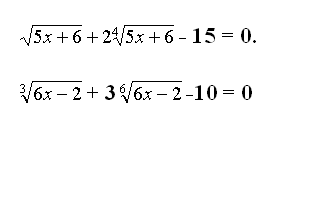 164. Задание {{ 62 }} ТЗ № 257Решите  уравнения (если уравнение  имеет более  одного  корня, то  в  качестве ответа  запишите их   произведение, ответы введите в виде строки разделяя пробелом, например: 1,2 0,3):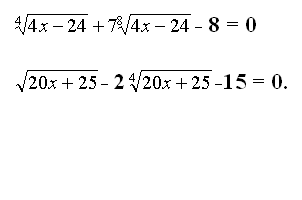 165. Задание {{ 63 }} ТЗ № 258Найдите  количество  целочисленных  решений  неравенств (ответы введите в виде строки, разделяя их пробелом, например: 2 3):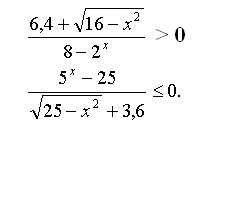 166. Задание {{ 64 }} ТЗ № 259Найдите  количество  целочисленных  решений  неравенств (ответы введите в виде строки, разделяя их пробелом, например: 2 3):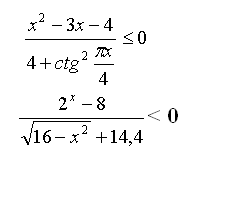 167. Задание {{ 65 }} ТЗ № 260Найдите  количество  целочисленных  решений  неравенств (ответы введите в виде строки, разделяя их пробелом, например: 2 3):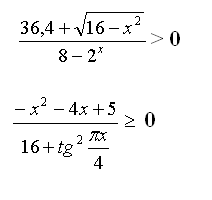 168. Задание {{ 66 }} ТЗ № 261Найдите  количество  целочисленных  решений  неравенств (ответы введите в виде строки, разделяя их пробелом, например: 2 3):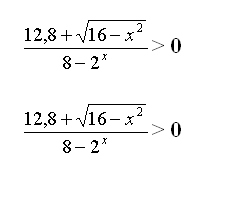 169. Задание {{ 67 }} ТЗ № 262Найдите  значения  выражений (ответы введите в виде строки, разделяя их пробелом, например: 2,8 -3):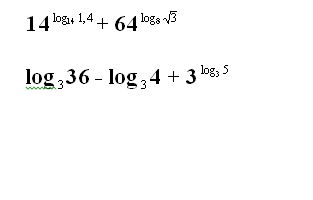 170. Задание {{ 68 }} ТЗ № 263Найдите  значения  выражений (ответы введите в виде строки, разделяя их пробелом, например: 2,8 -3):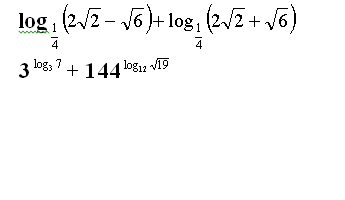 171. Задание {{ 69 }} ТЗ № 264Найдите  значения  выражений (ответы введите в виде строки, разделяя их пробелом, например: 2,8 -3): 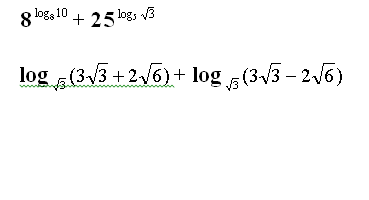 172. Задание {{ 70 }} ТЗ № 265Найдите  значения  выражений (ответы введите в виде строки, разделяя их пробелом, например: 2,8 -3): 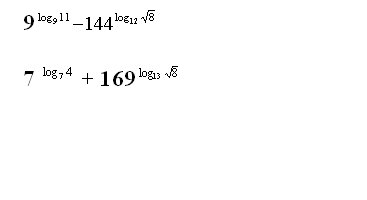 173. Задание {{ 71 }} ТЗ № 266Функция  y = f (x)  определена  на  промежутке  (a;b).  На рисунке  изображён  график       её  производной. Укажите  число  точек  минимума  функции  y = f (x) на  промежутке   (а;b)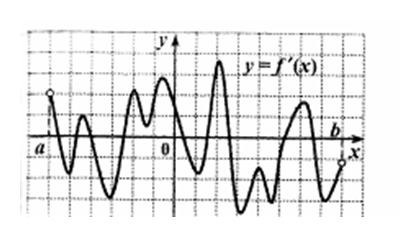 174. Задание {{ 72 }} ТЗ № 267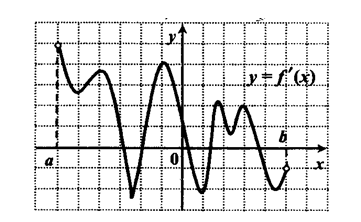 175. Задание {{ 73 }} ТЗ № 268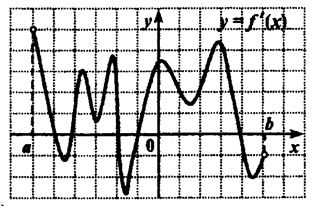 176. Задание {{ 74 }} ТЗ № 269Функция  y = f (x)  определена  на  промежутке  (a;b).  На рисунке  изображён  график       её  производной. Укажите  число  точек  минимума  функции  y = f (x) на  промежутке   (а;b)177. Задание {{ 75 }} ТЗ № 270Функция  y = f (x)  определена  на  промежутке  (a;b).  На рисунке  изображён  график       её  производной. Укажите  число  точек  минимума  функции  y = f (x) на  промежутке   (а;b)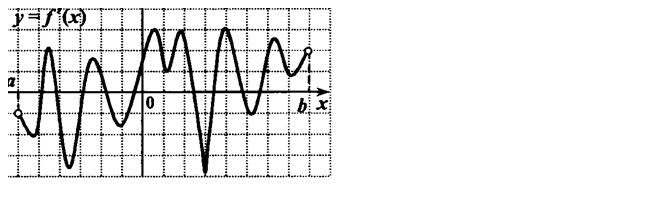 178. Задание {{ 76 }} ТЗ № 271Функция  y = f (x)  определена  на  промежутке  (a;b).  На рисунке  изображён  график       её  производной. Укажите  число  точек  минимума  функции  y = f (x) на  промежутке   (а;b)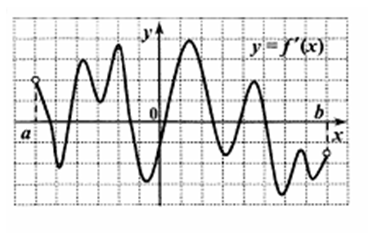 179. Задание {{ 77 }} ТЗ № 272Функция  y = f (x)  определена  на  промежутке  (a;b).  На рисунке  изображён  график       её  производной. Укажите  число  точек  минимума  функции  y = f (x) на  промежутке   (а;b)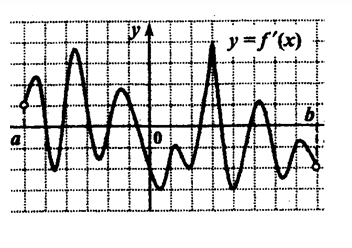 180. Задание {{ 78 }} ТЗ № 273Функция  y = f (x)  определена  на  промежутке  (a;b).  На рисунке  изображён  график       её  производной. Укажите  число  точек  минимума  функции  y = f (x) на  промежутке   (а;b)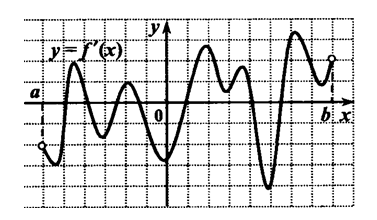 181. Задание {{ 79 }} ТЗ № 274На рисунке изображён график функции и касательная к нему. Найдите значение производной функции в точке касания.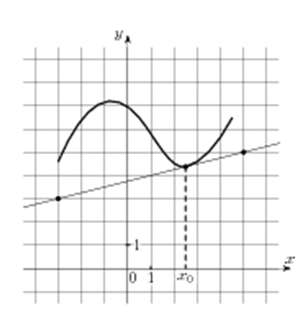 182. Задание {{ 80 }} ТЗ № 275На рисунке изображён график функции и касательная к нему. Найдите значение производной функции в точке касания.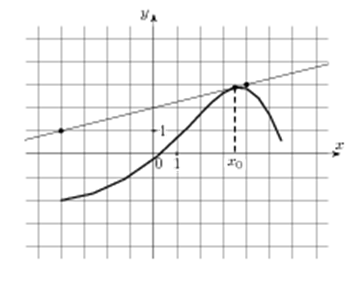 183. Задание {{ 81 }} ТЗ № 276На рисунке изображён график функции и касательная к нему. Найдите значение производной функции в точке касания.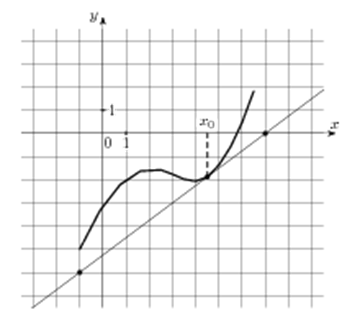 184. Задание {{ 82 }} ТЗ № 277На рисунке изображён график функции и касательная к нему. Найдите значение производной функции в точке касания.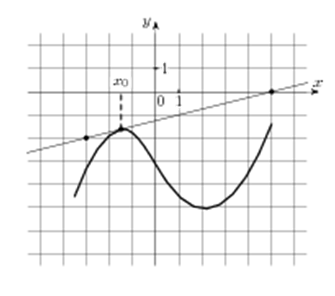 185. Задание {{ 83 }} ТЗ № 278На рисунке изображён график функции и касательная к нему. Найдите значение производной функции в точке касания.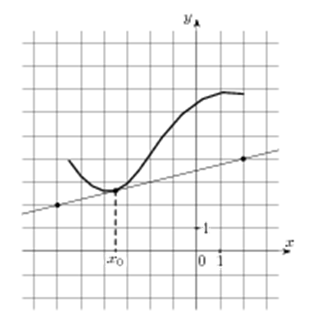 186. Задание {{ 84 }} ТЗ № 279На рисунке изображён график функции и касательная к нему. Найдите значение производной функции в точке касания.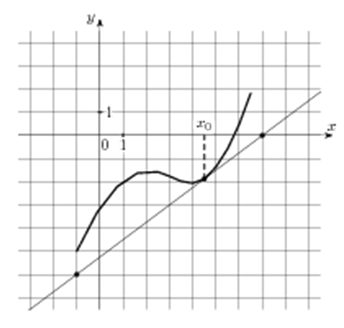 187. Задание {{ 85 }} ТЗ № 280На рисунке изображён график функции и касательная к нему. Найдите значение производной функции в точке касания.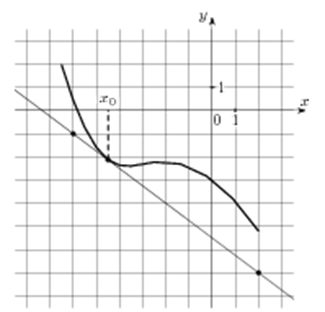 188. Задание {{ 86 }} ТЗ № 281На рисунке изображён график функции и касательная к нему. Найдите значение производной функции в точке касания.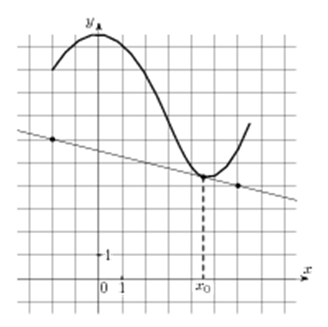 189. Задание {{ 87 }} ТЗ № 282На рисунке изображён график функции и касательная к нему. Найдите значение производной функции в точке касания.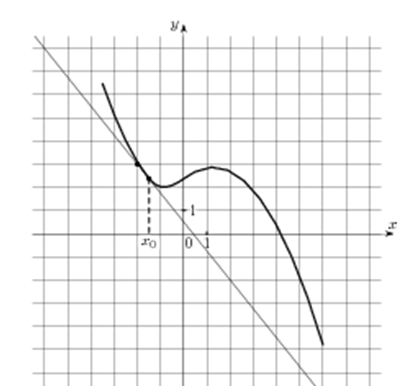 190. Задание {{ 88 }} ТЗ № 283На рисунке изображён график функции и касательная к нему. Найдите значение производной функции в точке касания.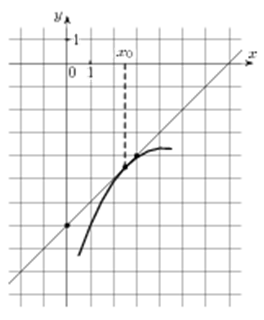 191. Задание {{ 89 }} ТЗ № 284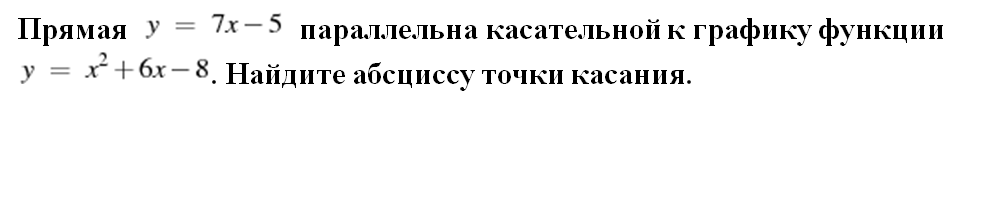 192. Задание {{ 90 }} ТЗ № 285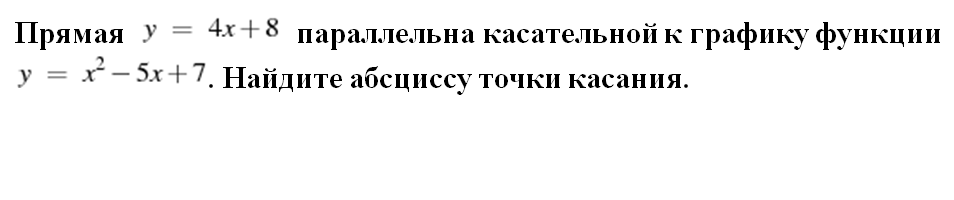 193. Задание {{ 91 }} ТЗ № 286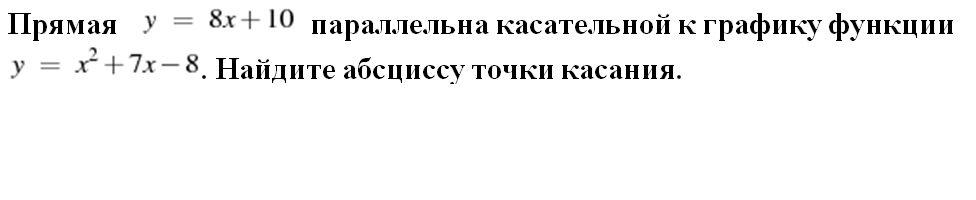 194. Задание {{ 92 }} ТЗ № 287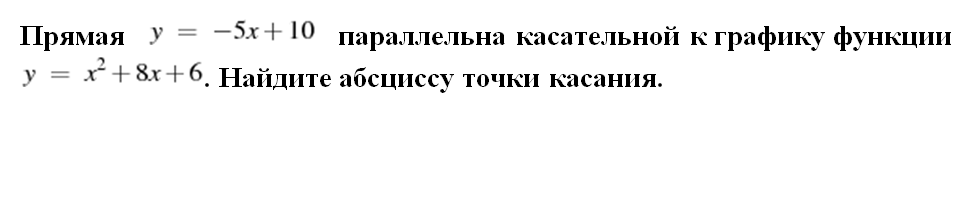 195. Задание {{ 93 }} ТЗ № 288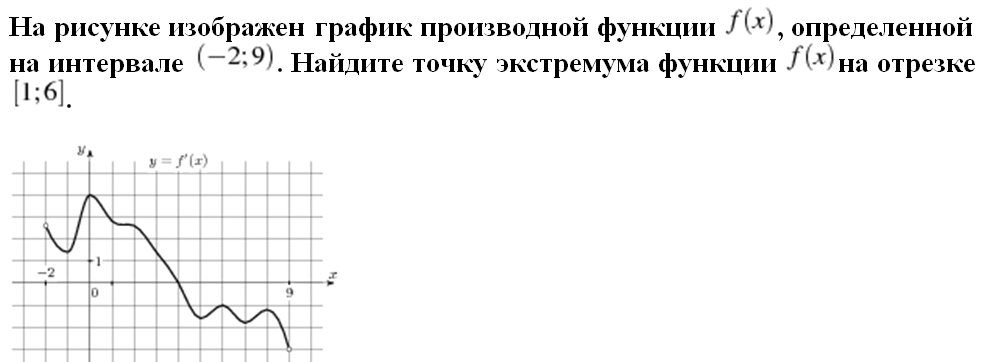 196. Задание {{ 94 }} ТЗ № 289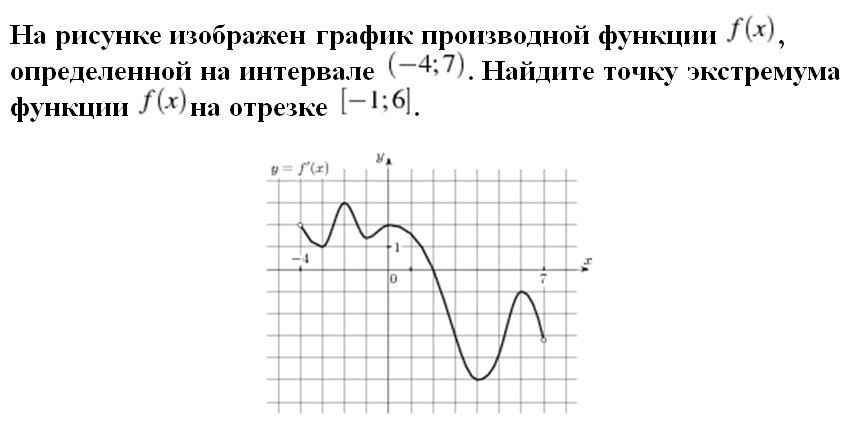 197. Задание {{ 95 }} ТЗ № 290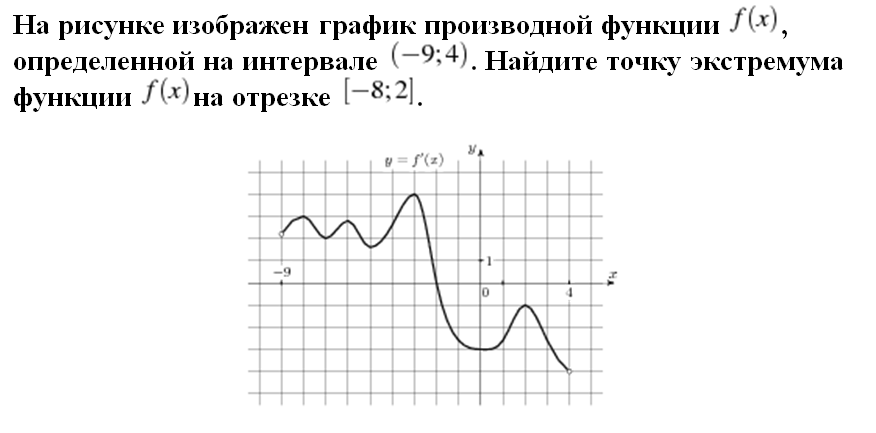 198. Задание {{ 96 }} ТЗ № 291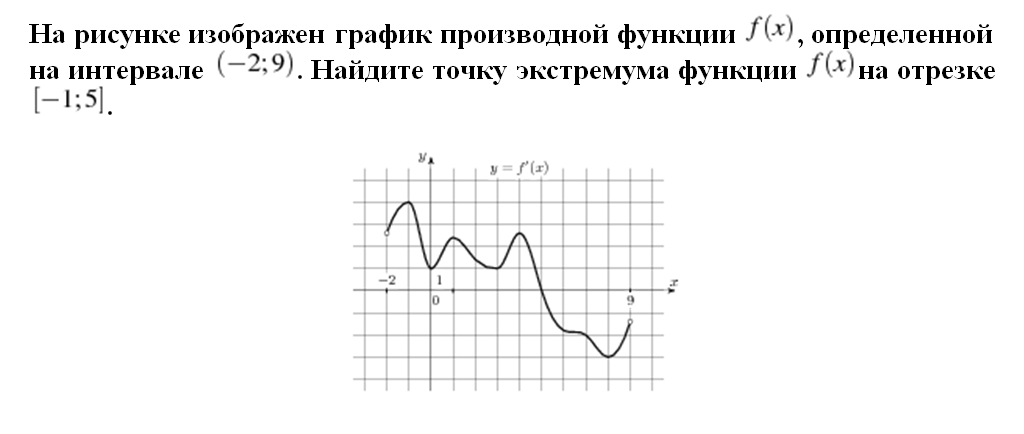 199. Задание {{ 97 }} ТЗ № 292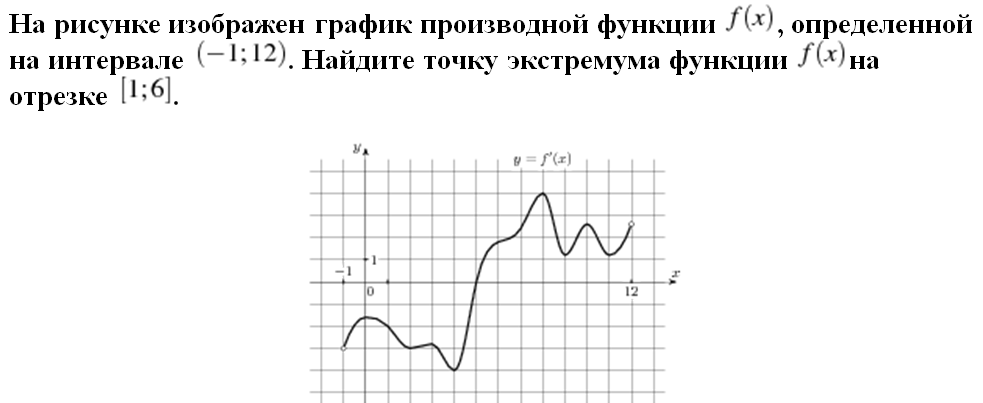 200. Задание {{ 98 }} ТЗ № 293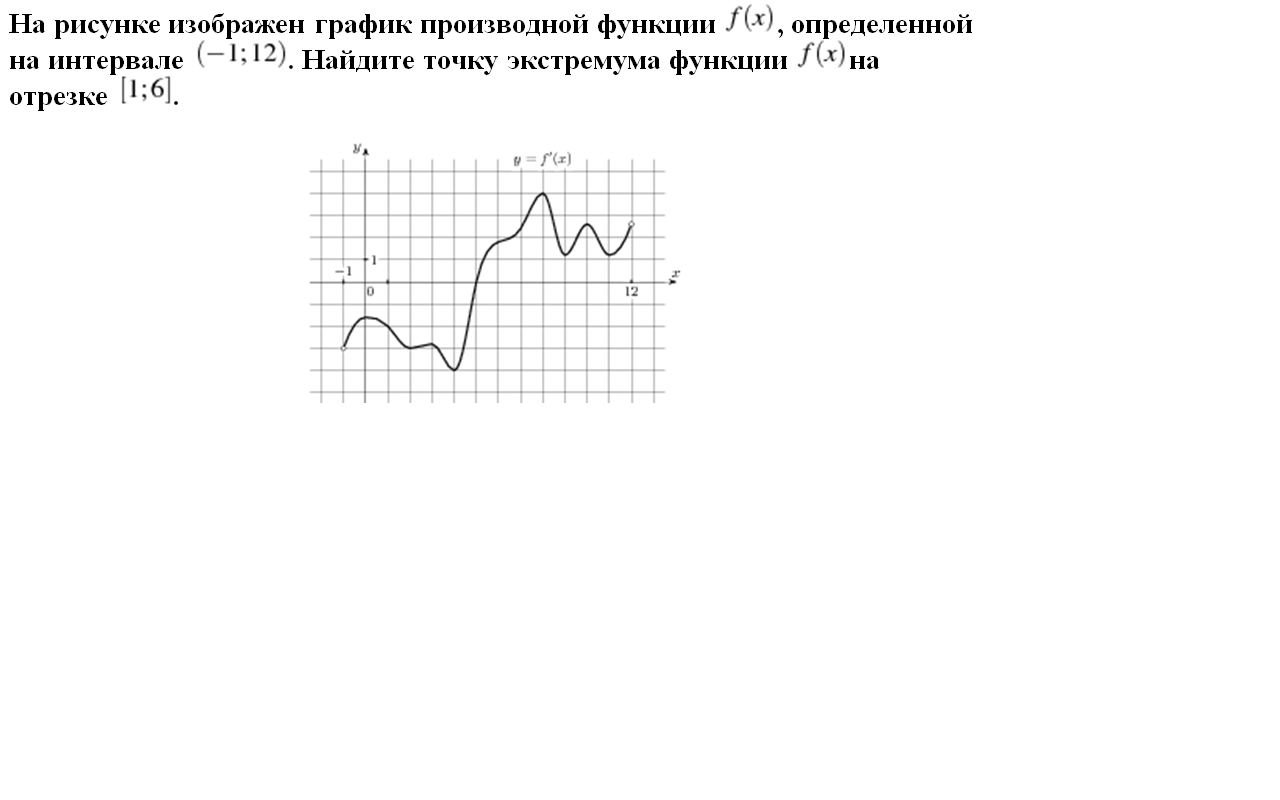 Методика201. Задание {{ 99 }} ТЗ № 182Какое минимальное количество часов в неделю РБУП отводит на изучение математики в профильных классах?  4  5   6  8202. Задание {{ 100 }} ТЗ № 183В каких профильных классах математика не является профильным предметом?  Химико-биологический  Физико-математический   Индустриально - технологический  Физико-химический203. Задание {{ 101 }} ТЗ № 184Какое минимальное количество часов в неделю отводится БУП на изучение математики в гуманитарных и универсальных классах?  2  3   4  5204. Задание {{ 102 }} ТЗ № 185Переход к профильному обучению позволяет:  создать условия для построения индивидуальных образовательных программ старшеклассников  обеспечить углубленное изучение отдельных учебных предметов  обеспечить преемственность между общим и профессиональным образованием   всё перечисленное205. Задание {{ 103 }} ТЗ № 186Какое из утверждений не соответствует действительности?  Математическое образование основной школы складывается из следующих содержательных компонентов:  арифметика и алгебра  геометрия  элементы теории вероятностей, комбинаторики и статистики   тригонометрия206. Задание {{ 104 }} ТЗ № 187Какое из утверждений не соответствует действительности?     Содержание профильного курса математики, по сравнению с базовым курсом, дополнено следующим материалом:  делимость  многочлены  комплексные числа   начало математического анализа207. Задание {{ 105 }} ТЗ № 188Приоритетами  для школьного курса математики на этапе основного и полного общего образования являются:  познавательная деятельность  информационно-коммуникативная деятельность  рефлексивная деятельность   все перечисленное208. Задание {{ 106 }} ТЗ № 189Этот  принцип обучения математике требует, чтобы объем и содержание учебного материала были по силам учащимся, уровню их умственного развития и имеющемуся запасу знаний, умений и навыков:  принцип систематичности и последовательности   принцип доступности  принцип усиления прикладной направленности  принцип наглядности209. Задание {{ 107 }} ТЗ № 190Этот  принцип обучения математике требует, чтобы обучение основам науки осуществлялось в тесной связи с раскрытием важнейших их применений в промышленности, сельском хозяйстве и общественной жизни:   принцип усиления прикладной направленности  принцип систематичности и последовательности  принцип индивидуального подхода к учащимся  принцип научности обучения210. Задание {{ 108 }} ТЗ № 191Стратегической целью государственной политики в области образования является:   повышение доступности качественного образования, соответствующего требованиям инновационного развития экономики, современным потребностям общества и каждого гражданина  применение отраслевых систем оплаты труда в системе образования  становление инновационной экономики  повышение квалификации учителей для работы в новых условиях211. Задание {{ 109 }} ТЗ № 192Введение новой системы оплаты труда направлено на:  повышение доходов учителей  обеспечение Федеральной программы развития образования   функционирование системы образования на уровне государственных нормативов  качество образования выпускников общеобразовательного учреждения212. Задание {{ 110 }} ТЗ № 193Норматив бюджетного финансирования ставит общеобразовательные учреждения:  в неравные стартовые условия   в равные стартовые условия  предпочтение сельским школам  предпочтение инновационным школам213. Задание {{ 111 }} ТЗ № 194Открытость образовательной системы реализуется через:  Устав общеобразовательного учреждения  Заседания педагогических советов   Сайты, Управляющие Советы, публичные отчеты  Правила внутреннего трудового распорядка214. Задание {{ 112 }} ТЗ № 195В чем состоит основное отличие новой системы оплаты труда от единой тарифной сетки:  отражение сегодняшних реалий  применение для оценки труда разных принципов  применение уравнительного характера   оплата учителю не только за уроки, но и за все виды деятельности, которые осуществляет учитель